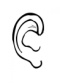 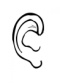 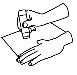 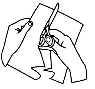 Découpe les images. 	Colle - les dans la bonne colonne.		[m]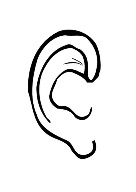 		[m]		[m]		[m]	[m]	[m]	[m]	[m]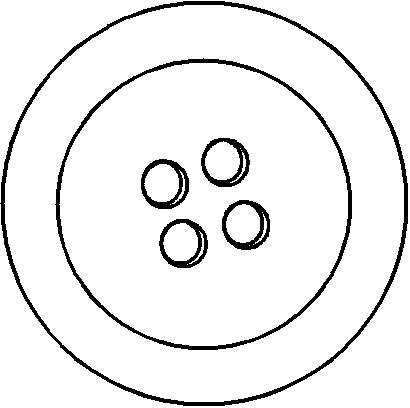 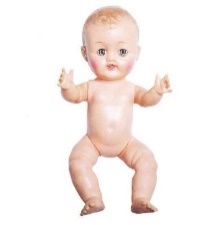 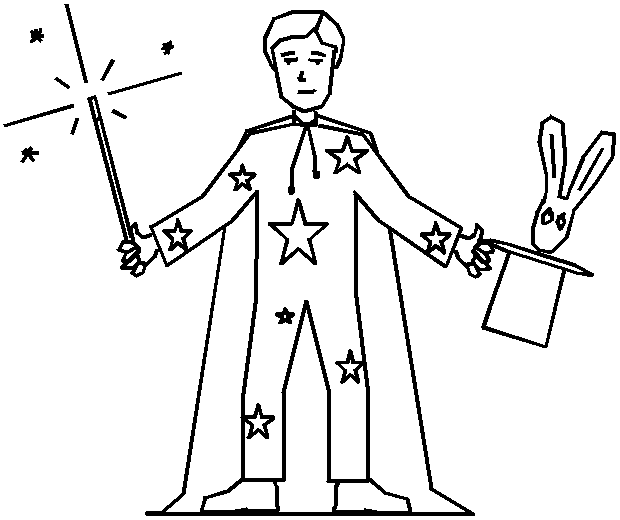 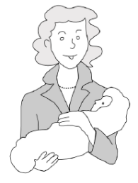 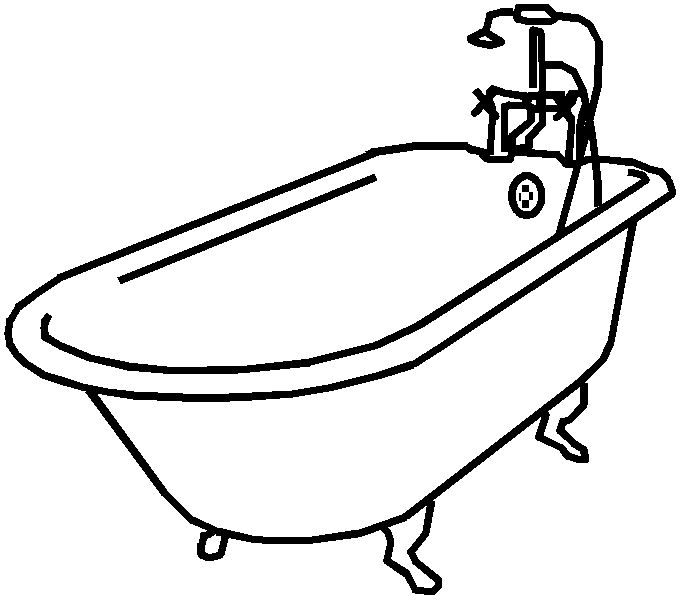 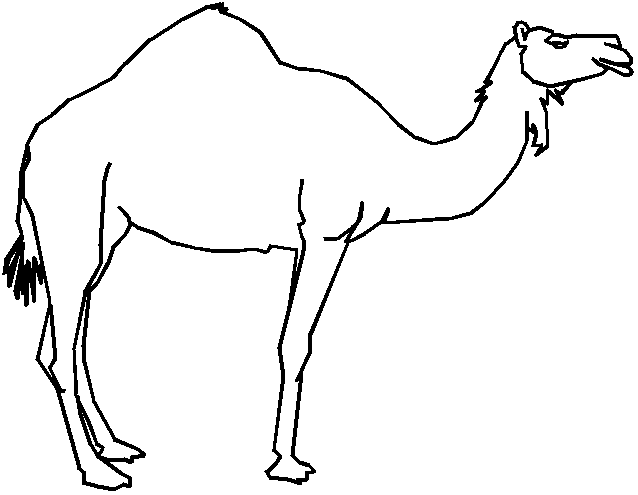 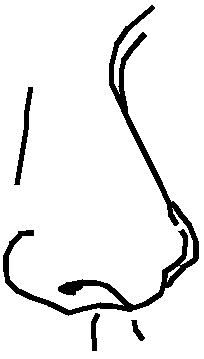 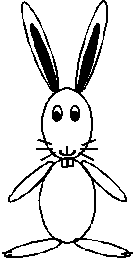 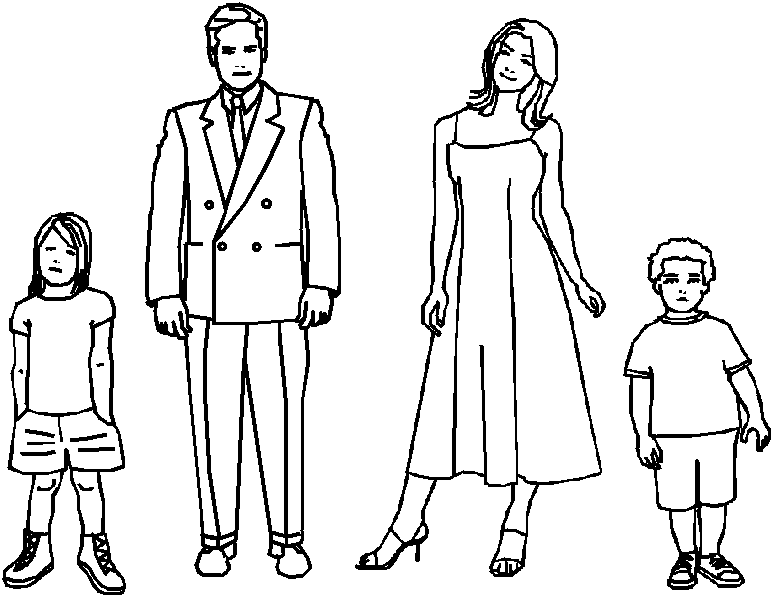 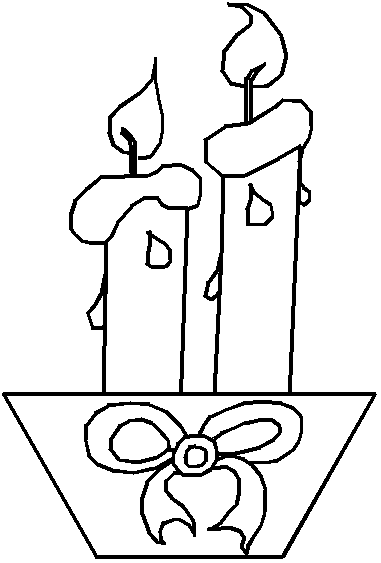 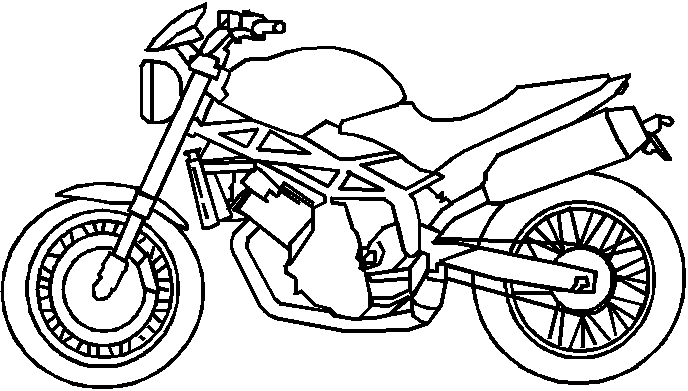 